My SEN Support Plan                                                                         Pupil name:About me My support/provision Review What I think  SEN Stage: SEN Support/EHCPYear group:		Class:               Teacher: D.O.B: Date created: 		Review date:  	                  Plan number: PP:                      LAC:                                 Home language(s): Other plans: Individual Health Care Plan: Yes ☐   No ☐      Positive Behaviour Support Plan: Yes ☐   No ☐       PEP:  Yes ☐     No   ☐        Other: Photo 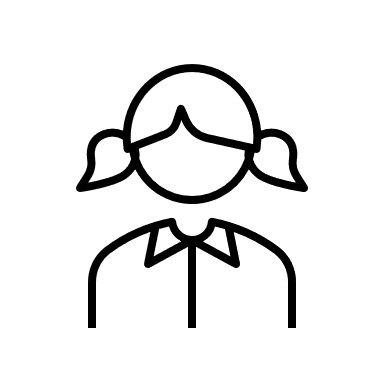 Current attainmentExternal agencies involved What I am good atWhat I find difficultWhat I want to achieveWhat will I need to do?How will I know when I have achieved my targets? Summary of needs High quality teaching and reasonable adjustments in the classroomWhat will I need in class to help me learn?I learn best when:(Strategies)My environment has:I have these resources:Targeted support – additional to and different fromTarget (SMART)WhatWhoWhen/how often123TargetDateMy targets – where I beganDateProgress – where I am now1________________________________0    1    2    3    4    5    6    7    8    9    10________________________________0    1    2    3    4    5    6    7    8    9    102________________________________0    1    2    3    4    5    6    7    8    9    10________________________________0    1    2    3    4    5    6    7    8    9    103________________________________0    1    2    3    4    5    6    7    8    9    10________________________________0    1    2    3    4    5    6    7    8    9    10What my teachers thinkWhat my parents thinkWho/what has helped me to make progress?Next stepsSigned by pupil:Date:Signed by parent:Date:Signed by class teacher:Date: